\p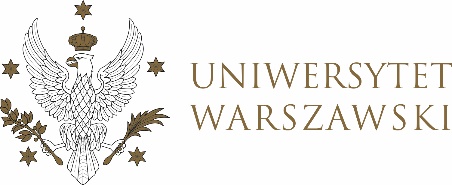 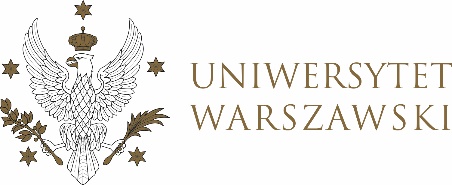 UCHWAŁA NR 41/2024RADY DYDAKTYCZNEJ DLA KIERUNKÓW STUDIÓW CYBERBEZPIECZEŃSTWO, BEZPIECZEŃSTWO WEWNĘTRZNE, EUROPEISTYKA – INTEGRACJA EUROPEJSKA, ORGANIZOWANIE RYNKU PRACY, POLITOLOGIA, POLITYKA KULTURALNA I ZARZĄDZANIE W KULTURZE, POLITYKA SPOŁECZNA, POLITYKA PUBLICZNA, STOSUNKI MIĘDZYNARODOWE, STUDIA EUROAZJATYCKIEz dnia 23 maja 2024 r.w sprawie upoważnienia mgr. inż. Jarosława Pudzianowskiego do prowadzenia 
zajęć w ramach przedmiotu infrastruktura krytyczna 
i bezpieczeństwo przemysłoweNa podstawie §24 ust. 2 Regulaminu Studiów na Uniwersytecie 
Warszawskim Rada Dydaktyczna postanawia co następuje:§ 1	Zgodnie z §24 ust. 2 Regulaminu Studiów na Uniwersytecie Warszawskim Rada Dydaktyczna wyraża zgodę na upoważnienie mgr. Jarosław Pudzianowski do prowadzenia zajęć w ramach przedmiotu infrastruktura krytyczna 
i bezpieczeństwo przemysłowe na kierunku cyberbezpieczeństwo, II stopień  
w semestrze letnim w roku akademickim 2023/2024. Życiorys mgr. inż. Jarosława Pudzianowskiego stanowi Załącznik nr 1 do uchwały.§ 2Uchwała wchodzi w życie z dniem podjęcia.Przewodniczący Rady Dydaktycznej: M. RaśZałącznik nr 1z dnia  23/05//2024  do uchwały nr 41/2024 Rady Dydaktycznej dla kierunkówCyberbezpieczeństwo, Bezpieczeństwo wewnętrzne, Europeistyka – integracja europejska,Organizowanie rynku pracy, Politologia, Polityka społeczna, Polityka Publiczna, Polityka Kulturalna i Zarządzenia Kulturą  Stosunki międzynarodowe,Studia euroazjatyckieCurriculum VitaeJarosław PudzianowskiWykształcenieWykształcenie podyplomoweWyższe:  magister inżynierKierunek dyplomowania: informatyka i elektronika przemysłowa Specjalność:  automatyka i mechatronikaPOLITECHNIKA RADOMSKARekonstrukcja wypadków drogowych i wycena szkód komunikacyjnychPOLITECHNIKA RADOMSKAZarządzanie zasobami ludzkimiWYŻSZA SZKOŁA ZARZĄDZANIA I PRAWAIM. HELENY CHODKOWSKIEJ W WARSZAWIEDoświadczeniezawodoweEkspert ds. cyberbezpieczeństwa i zarządzania ryzykiemWydział Ochrony infrastruktury KrytycznejSekretarz Zespołu Incydentów KrytycznychRządowe Centrum BezpieczeństwaOd 22.01.2019 do chwili obecnej Udział w opracowywaniu i aktualizowaniu z właściwymi ministrami i kierownikami urzędów centralnych Narodowego Programu Ochrony Infrastruktury Krytycznej oraz załącznika funkcjonalnego do Krajowego Planu Zarządzania Kryzysowego dot. ochrony infrastruktury krytycznej; udział w tworzeniu i aktualizowaniu kryteriów umożliwiających sporządzenie jednolitego wykazu obiektów, instalacji, urządzeń i usług wchodzących w skład infrastruktury krytycznej z podziałem na systemy, dokonywanie analiz i prognoz dotyczących infrastruktury krytycznej; współpraca w zakresie ochrony infrastruktury krytycznej z właścicielami oraz posiadaczami samoistnymi i zależnymi obiektów, instalacji lub urządzeń infrastruktury krytycznej, sekretarz Zespołu do spraw Incydentów Krytycznych; Analiza audytów sporządzanych przez operatorów usług kluczowych w oparciu o postanowienia ustawy o krajowym systemie cyberbezpieczeństwa; utrzymywanie kontaktów roboczych z przedstawicielami CSIRT GOV, CSIRT MON i CSIRT NASK; przygotowywanie, organizacja i udział w konferencjach, sympozjach, seminariach poświęconych ochronie infrastruktury krytycznej oraz zarządzaniu kryzysowemu; współpraca w zakresie ochrony infrastruktury krytycznej z ministerstwami, urzędami i odpowiednimi służbami. Wyróżniony dyplomem za najlepszego prelegenta sesji rekomendacje i regulacje CYBER.GOV 2019     Pełnomocnik Zarządzania Bezpieczeństwem InformacjiPełnomocnik Bezpieczeństwa CyberprzestrzeniPełnomocnik Ochrony Informacji NiejawnychCentrum Systemów Informacyjnych Ochrony ZdrowiaOd 20.04.2015 do 21.01.2019 Zarządzanie bezpieczeństwem informacji oraz przetwarzaniem i ochroną danych osobowych w tym danych szczególnej kategorii; przeprowadzanie analiz ryzyka przetwarzania informacji zgodnie z normami ISO 27005, 29134 oraz zarządzania ryzykiem zgodnie z ISO 31000; przeprowadzanie analiz oceny skutków (DPIA), rekomendowanie, wdrażanie i monitorowanie zabezpieczeń w warstwach organizacyjnej, technicznej 
i systemowej zgodnie z normami ISO 27002 oraz 29151; opracowywanie dokumentacji 
w tym polityk, procedur i instrukcji z zakresu bezpieczeństwa informacji i ochrony danych osobowych; prowadzenie rejestrów upoważnień; współpraca z organem nadzorczym (UODO) i stronami zewnętrznymi w zakresie ochrony danych; zarządzanie incydentami bezpieczeństwa; współpraca z ABW, NASK w zakresie cyberbezpieczeństwa oraz ABW w zakresie ochrony informacji niejawnych; prowadzenie szkoleń wewnętrznych i zewnętrznych z zakresu bezpieczeństwa informacji, ochrony informacji niejawnych i ochrony danych osobowych zgodnie z RODO; udział jako prelegent w ponad 50 konwentach i konferencjach dot. bezpieczeństwa informacji oraz RODO; współautor rekomendacji CSIOZ w zakresie bezpieczeństwa przetwarzania informacji; współautor tworzonego kodeksu branżowego w zakresie przetwarzania danych osobowych; współautor metodyki oceny skutków przetwarzania danych osobowych, współautor wytycznych dotyczących bezpieczeństwa przetwarzania informacji w jednostkach publicznych; Administrator Bezpieczeństwa InformacjiInspektor Bezpieczeństwa Teleinformatycznego,EuroCert Sp. z o.o.Od 01.06.2013 do 17.04.2015 Administrowanie bezpieczeństwem informacji i ochroną danych osobowych;  zarządzanie bezpieczeństwem systemów teleinformatycznych zgodnie z obowiązującymi przepisami 
w tym eIDAS i ustawą o usługach zaufania; przeprowadzanie audytów w zakresie bezpieczeństwa informacji i ochrony danych osobowych; opracowanie i administrowanie  dokumentacją z zakresu bezpieczeństwa informacji i ochrony danych osobowych w tym polityk, procedur i instrukcji, dokonywanie sprawdzeń w zakresie przetwarzania danych osobowych, prowadzenie rejestru systemów, przeprowadzanie zewnętrznych audytów bezpieczeństwa zgodnie z ISO 27001 oraz KRI dla jednostek samorządowych; kierowanie zespołem w zakresie tworzenia systemów teleinformatycznych klasy CRM oraz archiwum cyfrowego w ramach projektów dofinansowanych ze środków UE.Administrator Bezpieczeństwa Informacji,Inspektor Bezpieczeństwa Teleinformatycznego, Data Center Varion Sp. z o.o.Od 01.01.2013 do 31.05.2013 Administrowanie bezpieczeństwem informacji i ochroną danych osobowych;  zarządzanie bezpieczeństwem systemów teleinformatycznych w centrum przetwarzania danych; przeprowadzanie audytów w zakresie bezpieczeństwa informacji i ochrony danych osobowych; opracowanie i administrowanie dokumentacją z zakresu bezpieczeństwa informacji i ochrony danych osobowych w tym polityk, procedur i instrukcji; dokonywanie sprawdzeń w zakresie przetwarzania danych osobowych, prowadzenie rejestru systemów przeprowadzanie zewnętrznych audytów bezpieczeństwa zgodnie z ISO 27001 oraz KRI dla jednostek samorządowych.Administrator Systemów TeleinformatycznychInspektor BezpieczeństwaAdministrator Systemów Usług ZaufaniaMobiCert Sp. z o.o.Od 07.11.2011 do 11.04.2013 Policjant - specjalistaSekcja Zaawansowanych TechnologiiWydział Techniki Operacyjnej Komenda Stołeczna Policji Od 27.12.2004 do 18.07.2011 DoświadczenieUprawnieniai umiejętnościZaawansowana wiedza z zakresu krajowych i europejskich przepisów dotyczących przetwarzania danych osobowych, bezpieczeństwa informacji, infrastruktury krytycznej i cyberbezpieczeństwa, Dogłębna znajomość przepisów wynikających RODO jak również dobrych praktyk dotyczących bezpieczeństwa przetwarzania danych osobowychDoświadczenie w monitorowanie przestrzegania przepisów wynikających z RODO w zakresie stosowania polityk, procedur i instrukcji ochrony danych w organizacji jak również przez podmioty przetwarzające dane osobowe na podstawie zawartych umów i porozumień,  Prowadzenie szkoleń wewnętrznych i zewnętrznych z zakresu bezpieczeństwa informacji, ochrony danych osobowych, ochrony cyberprzestrzeni i ochrony informacji niejawnych,Przeprowadzanie zgodnie z RODO analiz ryzyka i oceny skutków oraz wydawanie rekomendacji w zakresie bezpieczeństwa przetwarzania danych osobowych w tym danych szczególnej kategorii,Praktyczna wiedza z zakresu bezpieczeństwa systemów teleinformatycznych, ich podatności, testów bezpieczeństwa oraz wdrażania zabezpieczeń,  Wydawanie wytycznych , Opracowywanie i aktualizacja dokumentacji z zakresu bezpieczeństwa przetwarzania danych osobowych oraz bezpieczeństwa informacji, Prowadzenie sprawdzeń zgodności, audytów i kontroli w zakresie przetwarzania danych osobowych, sporządzanie raportów pokontrolnych oraz wydawanie zaleceń,   Zarządzanie incydentami związanymi z bezpieczeństwem przetwarzania informacji, danych osobowych i cyberprzestrzeniWspółpraca z organem nadzorczym UODO i MC, jak również NASK i ABW,Znajomość zagadnień związanych z zarządzaniem kryzysowymPraktyczna znajomość norm ISO z zakresu bezpieczeństwa informacji (27001,27002, 27005) ochrony danych osobowych (29134, 29151, 27018) zarządzania ryzykiem (31000) oraz zarządzania ciągłością działania (22301),Doświadczenie zawodowe z obszaru ochrony osobowej, fizycznej, technicznej, prawnej i teleinformatycznej,Szeroka znajomość Dyrektywy NIS i ustawy o krajowym systemie cyberbezpieczeństwa (członek zespołów roboczych przy MC)  Wdrożenie Systemu Zarządzania Bezpieczeństwem Informacji zgodnie z ISO 27001:2013, potwierdzone uzyskaniem certyfikatu zgodności wystawionym przez akredytowaną jednostkę,Zaświadczenie  ABW dot. szkolenia w zakresie ochrony informacji niejawnych w systemach i sieciach teleinformatycznych,Poświadczenia bezpieczeństwa ABW do dostępu do informacji niejawnych do klauzuli TAJNE, NATO SECRET, UE/EU SECRET ważne do 2026 roku,  Kurs na Pełnomocnika ds. Ochrony Informacji Niejawnych przeprowadzony przez ABW, Kurs dla Inspektorów Bezpieczeństwa Teleinformatycznego systemów niejawnych przeprowadzony przez ABW,Kurs dla Administratorów systemów niejawnych przeprowadzony przez ABW,Kurs dla Administratora Bezpieczeństwa Informacji w zakresie Ochrony Danych Osobowych,Odbycie specjalistycznych szkoleń w zakresie bezpieczeństwa sieci i systemów teleinformatycznych,Odbycie specjalistycznych szkoleń w zakresie zarzadzania ryzykiem,Certyfikat Administratora systemów komputerowych,Certyfikat Audytora Wiodącego ISO 27001,Certyfikat Audytora Wiodącego ISO 22301,Certyfikat Audytora Wewnętrznego ISO 20000,Certyfikat Zarządzania Projektami Prince 2 Fundation,Umiejętność zarządzania projektami,Umiejętność zarządzania zespołem, Umiejętność pracy w zespole,Umiejętność analitycznego i logicznego myślenia,Samodzielność,Sumienność wykonania powierzonych obowiązkówZdolność szybkiego podejmowania decyzji,Odporność na stres,Komunikatywność, dyspozycyjność i punktualność,